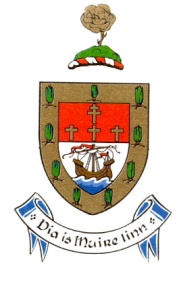 Comhairle Contae Mhaigh EoCoimisiún Poiblí Ealaíne - Cúram an EalaíontóraAn Tionscadal: Coimisiún Linn Chaisleán an Bharraigh Fáiltíonn Comhairle Contae Mhaigh Eo roimh aighneachtaí le haghaidh tionscadal ealaín phoiblí ag suíomh na Linne nua, Caisleán an Bharraigh, Contae Mhaigh Eo. Maoiníodh an tionscadal seo leis an Scéim Céatadán ar Son na hEalaíne tríd an Roinn Iompair, Turasóireachta agus Spóirt agus trí Chomhairle Contae Mhaigh Eo.  Is deis iontach d'ealaíontóir é seo chun saothar úr a chruthú ar láthair forbartha suntasach nuála i mbaile an chontae, gar do Loch Lannach. In dhá fhoirgneamh leathscoite a bheas an linn, linn snámha 25m móide linn do leanaí chomh maith le hAcadamh Náisiúnta Caithimh Aimsire Faoin Aer. Tharla an fhorbairt a bheith dá tógáil go fóill, le bheith réidh deireadh na bliana 2017, is indéanta aon saotha(i)r buan a sheadachan in éineacht le hobair dheiridh na tógála. Is féidir cuidiú agus tacaíocht thualangach a fháil ó oibrithe na tógála agus ón ailtire a bheas ar an láthair le linn na suiteála. Tá ardcháil ar Chomhairle Contae Mhaigh Eo as saothar ardchaighdeáin d'ealaín chomhaimseartha a choimisiúnú agus as obair le haos ealaíne in gach réimse den ealaín.  I measc na gclár le déanaí, bhí Landmark www.landmarkpublicart.com , Changing Tracks www.changingtracks.eu agus FIND www.findartproject.com ina raibh réimse de chleachtas buan, sealadach, cur i láthair nó cleachtas imeachtlárnach agus faoi smacht an phobail féin.  Féach www.publicart.ie faoi chartlann Mhaigh Eo le haghaidh breis eolais faoi roinnt de shaothair ealaíne i gContae Mhaigh Eo agus féach leis ar www.mayococo.ie faoin rannóg ealaín phobail i rannóg chothú ealaíne an tsuíomh idirlín le haghaidh sonraí faoi choimisiúnaithe reatha agus faoi chartlann tionscadal. Cuspóirí:	Fáiltíonn Comhairle Contae Mhaigh Eo roimh aos ealaíne a gcuid moltaí a fhorbairt do choimisiún suíomh Linn Chaisleán an Bharraigh, na háitritheoirí 7 do chuairteoirí. Is mian linn saothair ardchaighdeáin ealaíne comhaimseartha a choimisiúnú a thiocfas leis an suíomh 7 a chuirfeas le clár reatha ealaín an phobail sa chontae. Measfar gach modh ealaíne. Samhlaítear go mbeidh saotha(i)r buan nó leathbhuan de thoradh na hiarrachta, cé go bhfuil dearcadh solúbtha i leith an choimisiúin seo. Fáilteofar roimh iarratais ó mheithleacha ealaíontóirí freisin. Ba chóir d'ealaíontóirí meabhrú mar ba chuí ar aon ghné de chothú reatha a gcuid saotha(i)r tualangach. An Áit: 		Cuimsíonn an Fhorbairt ionad fóillíochta nua-aimseartha, chomh maith le foirgneamh níos lú a bheas ina bhunáit ag cúrsa Oiliúint Faoin Aer ITGM / GMIT a mbeidh áiseanna, balla speancaireachta, fearas spórt uisce srl. ann. Is féidir teacht air ar bhóthar Loch Lannach agus tá teacht de chois air díreach ó shiúlóid lúibe Loch Lannach. Féach an léarscáil faoi iamh. Cé gur féidir an suíomh ina iomláine a mheas do léiriú saotha(i)r ealaíne, moltar na hionaid seo a leanas go háirithe: An cosán ó lúb siúlóide Loch Lannach aníos chuig na foirgnimh (loc A na léarscáile faoi iamh) An cosán cumhdaithe idir an dá fhoirgneamh, ar crochadh anuas ón díon, greamaithe de bhallaí plástair nó cloiche, nó istigh ar fhuinneoig (loc B na léarscáile)An bealach isteach agus an réileán/spás pábháilte os comhair an fhoirgnimh  (loc C na léarscáile) Tá léarscáileanna, pleananna agus léaráidí an ailtire faoi iamh. Moltar freastal ar an gcuairt a thabharfar ar an suíomh. An Caiteachas: Is é €45,000 an t-uasmhéid caiteachais ar dhearadh, soláthar, insuíomh, táille an ealaíontóra agus aon tionscnamh pobal-lárnaithe, gach costas san áireamh, CBL, árachas agus aon chostas eile. Tabhair faoi deara le do thoil go mb'fhéidir go mbeidh deis rochtana ar aibhléis ar roinnt de na suíomhanna atá molta. B'fhéidir go mbeidh breis tacaíochta ar fáil le haghaidh insuíomh, bunsraitheanna srl. le linn don lucht tógála a bheith ar an suíomh. Taispeáin le do thoil aon tacaíocht bhreise a theastóidh nár cuimsíodh sa dréachtchaiteachas leis an iarratas.Córas na hIomaíochta:Is comórtas aon chéim amháin ar dtús é seo oscailte do gach ealaíontóir. Munar féidir teacht ar chinneadh glan bunaithe ar an gcéad chéim agus thairis sin, más gá tuilleadh mioneolais, b'fhéidir go n-iarrfar ar líon teoranta ealaíontóirí moltaí a fhorbairt tuilleadh. Íocfar honorarium le gach ealaíontóir ar an ngearrliosta. Riachtanais gach aighneachta:Cur síos scríofa imlíne ar choincheap an tionscnaimh (uaslíon bileog 2 A4) Soláthair más cuí, tarraingtí nó modhanna eile d'fhonn ábhar an tionscnaimh a mhíniú. (is féidir gur i modh mionsamhail/fuaim/DD/DVD) Tabhair éirim cuntais an bhuiséid Éirim aon rannpháirtíocht thualangach phobail/lonnaitheoirí (ní riachtanach é)Dréacht amchláir CV agus samplaí de shaothar roimhe seo Critéir an roghnaithe Tairbhe Ealaíne agus nuálacht an choincheapa Baint le saol sóisialta, cultúrtha agus le cruth fisiciúil na háite Braistint tírdhreach na láithreach agus imshaol na háite Taithí roimhe seo / léiriú cumais an tionscnamh a chur i gcrích Luach ar airgead Soiléire agus feidhmiúlacht a bhfuil beartaithe Meitheal an Roghnaithe:	Saineolas ábhartha ealaíne, ailtire Linn Chaisleán an Bharraigh, Comhairle Contae Mhaigh Eo agus ionadaíocht phobal na háite. An Roghnú:	Coimeádann Comhairle Contae Mhaigh Eo an ceart gan coimisiúnú mura molann meitheal an roghnaithe aon toghadh.Clár Ama:Cuairt an tsuímh:  Tabharfar cuairt ar an suíomh Dé Máirt 4 Aibreán ag 11r.n., ag cruinniú i gcarrchlós an chlóis súgartha os comhair na forbartha.Is inmholta freastal cé nach riachtanach é, ach más mian leat dul, cuir scéala le do thoil chuig Gaynor Seville, Comhordaitheoir Ealaíon Poiblí gseville@mayococo.ie . SPRIOCAM AIGHNEACHTA:  4.00i.n. Dé Luain 8 Bealtaine 2017 Tugtar faoi deara le do thoil nach spriocam ‘posted by’ é seo,Conarthaí – eisithe roimh Bhealtaine 2017An saothar insuite – roimh dheireadh 2017Aighneachtaí:	Aighneachtaí le seoladh chuig:Gaynor SevilleComhordaitheoir Ealaíon Poiblí, Comhairle Contae Mhaigh Eo, Áras an Chontae, Caisleán an Bharraigh, Co. Mhaigh EoGACH ceist eile, d'fhonn clárú do chuairt suímh, nó le haghaidh aon eolas breise, déan teagmháil le Gaynor Seville R: gseville@mayococo.ie T: 094 904 7561Aigneacht rphoist: Cinntigh go bhfuil gach comhad faoi iamh níos lú ná 10MB i gcomhad mionaithe. Caithfear Dropbox a úsáid d'aighneacht os a chionn sin. Má sholáthraítear mionsamhail nó aon ábhar mór breise is faoin ealaíontóir féin an méid sin a bhailiú i ndiaidh don choiste a mbreith a thabhairt. Faisnéis Chúlra Chaisleán an BharraighIs é Caisleán an Bharraigh príomhbhaile Chontae Mhaigh Eo, é lárnach agus nasctha go maith leis na bailte uilig mórthimpeall. Ainmníodh an baile as caisleán a tógadh ansin sa tríú céad déag, dódh é 1798 agus tógadh beairic mhíleata ansin ar an suíomh.  Is é Caisleán an Bharraigh ionad riaracháin an chontae, le ceannáras na comhairle contae bunaithe ar An Fhaiche, faiche glas taitneamhach a bhfuil líon foirgnimh phoiblí thábhachtacha mórthimpeall air.Baile margaidh gnóthach a bhí ann go traidisiúnta a mbíodh earraí áitiúla as an gceantar máguaird á ndíol ann gach Satharn anuas go dtí na 1960í.  Maireann margaí níos lú ann ach tá go leor siopaí móra, stóir ilrannacha agus ollmhargaí anois ann.  Bogdh faoi dhó carchair an bhaile, a bhí lonnaithe i dtosach ar chúinne Shráid Ellison agus Lána Cavendish, i 1786 go dtí An Fhaiche agus in 1835 go dtí Bóthar Chathair na Mart. Leagadh go talamh é 1932 agus tógadh an Otharlann Ghinearálta ar an suíomh. Bunaíodh an príomh-mhargadh línéadaigh in Iarthar na hÉireann sa bhaile agus is ionad rathúil ealaíne é Halla an Línéadaigh ar Shráid an Línéadaigh anois.Tá a lán samplaí d’ealaín phoiblí dealbhóireachta taobh istigh den bhaile mór, ag áireamh oibreacha breise úrnua de ‘Witness Tree’ de chuid Daphne Wright taobh istigh de Theach na Cúirte, ‘98 Remembered’ le Colm Brennan ar Chearnóg an Mhargaidh agus ‘Paperworks’ Lucy Hill taobh istigh de sheomra ríomhaireachta Leabharlann Chaisleán an Bharraigh.  Is féidir samplaí níos sine a fheiceáil ar thimpealláin agus is dlúthchuid de roinnt eastát nua tithíochta roinnt saothair ealaíne.Ba é Caisleán an Bharraigh bunsuíomh an chomórtais amhráin ar a dtáinig forbairt agus a n-aithnítear anois go hidirnáisiúnta mar An Comórtas Amhránaíochta Eurofíse.  Saolaíodh Margaret Burke Sheridan i gCaisleán an Bharraigh, an t-amhránaí cáiliúil ceoldráma, a raibh stampa clóite ina honóir ar ócáid Chomórtha Céad Bliain a breithe 1909.Tá Loch Lannach i gCaisleán an Bharraigh agus is é a bheas i gcroílár an chlár ealaíne poiblí seo.  Rinneadh an-mhórán cóiriú ar an gceantar timpeall an Locha agus taobh leis an abhainn, cóiriú cosáin siúil agus droichid san áireamh.  Is taobh an-álainn den bhaile mór é gona cosáin le taobh na habhann agus é ar amharc Chruach Phádraig.  Cé go bhfuil sé an-ghar do lár an bhaile, do bhóithre gnóthacha agus d’ionaid siopadóireachta, fanann sé folaithe go leor, cúlráideach agus ina chuid chiúin den bhaile mór.D'oscail Máire Mhic Giolla Íosa, Uachtarán na hÉireann ag an am, Gairdín Cuimhneacháin, Páirc Chuimhneacháin Síochána, i gCaisleán an Bharraigh, Contae Mhaigh Eo, i mí Dheireadh Fómhair, 2008.Déanann an cuimhneachán an-speisialta agus uathúil seo comóradh ar na fir agus ar na mná uilig as Contae Mhaigh Eo a maraíodh i gcogaí agus i gcoimhlintí domhanda sa chéad seo caite agus tá sé gar do Loch Lannach.Léiríonn na taispeántais ag Músaem Shaol na Tuaithe saol gnáthdhaoine a mhair in Éirinn san tréimhse ó 1850 go 1950. Leagtar béim ar leanúnachas nósanna maireachtála a bunaíodh thar na céadta éagsúla bliain agus a mhair ar feadh tamall maith isteach sa fichiú céad. Tá an Músaem i dtailte Tigh Turlaigh, achar gearr ó bhaile mór Chaisleán an Bharraigh. Thóg Charles Lionel Fitzgerald an teach in 1865. Tá athchóiriú iomlán déanta air agus feidhmíonn sé mar phríomhoifig chomh maith leis an láthair oideachais/fáiltithe agus úsáidtear é chun taispeáint do chuairteoirí an chaoi ar mhair teaghlaigh mar na húinéirí tosaigh.Ar na féilte bliantúla, tá Féile na Tuaithe (Bealtaine), ‘Guinness Castlebar Blues Festival’ (Meitheamh), ‘The Castlebar International Four Days Walks’ (Iúil) agus ‘Roola Boola Children’s Arts Festival’ (Deireadh Fómhair).Is féidir breis eolais faoi Chaisleán an Bharraigh a fháil via: www.castlebar.ie agus www.mayo.ie Is nasc áisiúil é http://www.castlebar.ie/ Gnéithe spéisiúlaTuairisc SheandálaíochtaTá an láthair mórthimpeall ar Loch Lannach saibhir i ngnéithe seandálaíochta a chuimsíonn lonnaíocht ar an loch tráth dá raibh agus teacht ar uisce an locha ón gcladach. Fuarthas a lán báid scaobtha sa loch seo freisin de thoradh ísliú leibhéal an locha san ochtú céad déag. Tugann seo uilig le tuiscint go raibh an loch lárnach i ngníomhaíochtaí áitreabhach chladach an locha san am a caitheadh. Tá fothrach caisleáin ar thaobh thuaidh an locha. Tá Caisleán na nAbaí ina fhásach anois; luaitear é ar taifead na Séadchomharthaí Náisiúnta mar struchtúr T-chruthach dhá stór chloiche.Maireann suíomh crannóige mar leithinis fhiáin a ghobann amach siar ó dheas i Loch Lannach. Ní léir den chrannóg seo a thuilleadh ach a tuairisc. D’fhéadfadh gur ceanglaíodh í leis an gcladach nuair a íslíodh leibhéal an locha trí obair thógála ar thraoth mhuilinn le linn an ochtú céad déag.